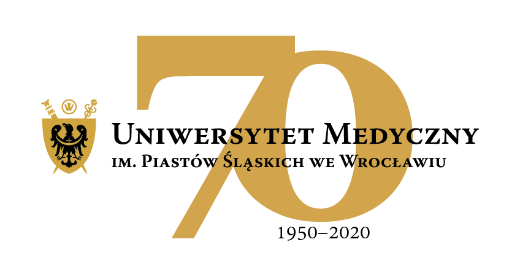 APPLICATION FOR VOLUNTEERING IN THE ACADEMIC YEAR 2020/2021Address (unit manager/responsible person):  I, the undersigned, request your permission to volunteer in the unit you are directing:to the extent enabling the acquisition of practical skills in accordance with the profile of the individual and the practical learning outcomes indicated in the applicable educational standards for a given field of study. The range of activities performed by the student during his voluntary work corresponds to the practical results of education in the field of FAMILY MEDICINE (2):First name, last name, function:Name and address of the unit:STUDENTSTUDENTSTUDENTSTUDENTFirst name, last nameIndex FacultyYear of studySemesterStudent’s signNumber of course education result Number of major education result A volunteer/student is able/knowsU 01E.U1conduct a medical interview with an adult patientU 02E.U2conduct a medical interview with the child and his or her familyU 03E.U3conduct a full and targeted physical examination of an adult patientU 04E.U4perform a physical examination of the child at any ageU 05E.U11Conduct balance sheet researchU 06E.U12perform a differential diagnosis of the most common diseases of adults and childrenU 07E.U16plan diagnostic, therapeutic and prophylactic procedures U 08E.U20qualify patients for home and hospital treatmentU 09E.U27qualify the patient for vaccinationU 10E.U32plan specialist consultationsU 11E.U37to recognize the patient's agony and determine his or her deathU12E.U38keep medical records of the patientDean's consent to volunteerDean's consent to volunteerDuration of volunteeringDuration of volunteeringfrom:                         2020  to:                         2020Total number of hours of volunteeringTotal number of hours of volunteeringSignature and stamp confirming the volunteeringSignature and stamp confirming the volunteering